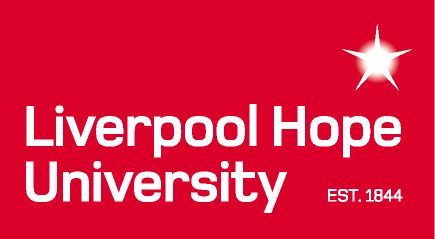 Advice on Calculating Periods of Sickness from Medical CertificatesWhen calculating a 1 month period on a statement of fitness to work you should count one month forward and one day backwards. If your certificate is for a period of more than one month, then you count forward for that number of months and then count one day backwards.For example, if you have a statement signed on Tuesday 11th January 2014 for one month, I would be covered until 10th February 2014.When a Medical Certificate is signed on the first day of the month, do not count one day backwards. In this case you should count to the end of the next month.For example, if you have a statement issued on February 1st 2014 for 1 month it would cover you until February 28th 2014. If the same Medical Certificate was issued for two months it would cover you until 31st March.When calculating weekly periods of a statement, you should count the number of weeks forward and then one day backwards.For example, if you have a statement signed on Thursday 12th January 2014 for four weeks it will cover you until Wednesday 8th February 2014.